Rusthall St Paul’s CE Primary School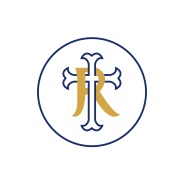 JOB DESCRIPTION- KS1 /2 Class teacherGeneral Teaching duties/responsibilitiesTEACHING		Plan work in accordance with school schemes of work and National Curriculum programmes of study.Work in collaboration with Teaching Assistants and SENCo.Take account of childrens’ prior levels of attainment and use them to set targets for future improvements.Maintain good discipline and working environment by adherence to school behaviour policy.Set appropriate and demanding expectations for childrens' learning, motivation and presentation of work.ASSESSMENT, RECORDING & REPORTINGMaintain plans and assessments of lessons undertaken and records of childrens’ work.Mark, monitor and return work within a reasonable and agreed time span providing constructive oral and written feedback and clear targets for future learning as appropriate, in line with assessment and marking policies.Carry out assessment programmes (e.g. reports, Key Stage SATs/optional SATs) in line with school policy.Maintain and monitor pupil progress data, using these records to ensure support and challenge.To keep parents of the children within a group or class, informed of their child’s needs and progress within both the formal structure of the school’s reporting format and informally when called upon to do so.Be familiar with the Code of Practice for identification and assessment of Special Educational Needs and keep appropriate records on Individual Education Plans for children.PROFESSIONAL STANDARDSTreat all members of the community, colleagues and children, fairly with respect and consideration.Set a good example to children in terms of appropriate dress, standards of punctuality and attendance.To keep up to date with current educational developments, to attend appropriate courses and undertake appropriate researchParticipate in the management of school by attending various team and staff meetings.Undertake duties as prescribed within school policies.Undertake professional duties that may be reasonably assigned to them by the headteacher Demonstrate sympathy with the ethos of a Christian school and support the development of links between the school and churchTo take every reasonable step to ensure the safety of the children, especially in activities such as physical education, educational visits and practical activities.Subject leader responsibilities (not NQTs)To be responsible for leading a subject throughout the schoolTo review and update the appropriate policies and schemes of work.To monitor standards within these subjects and report to the Leadership Team in order  to support the raising of standards and  improvement To support the Leadership Team in monitoring and evaluating standards of teaching, identifying areas for improvement; report to the Leadership team on  planning and implementing strategies to improve teaching where needs are identifiedTo develop subject action plans with staff and Governors as part of the School Improvement Plan.To be responsible for running a budget across agreed curriculum subjects